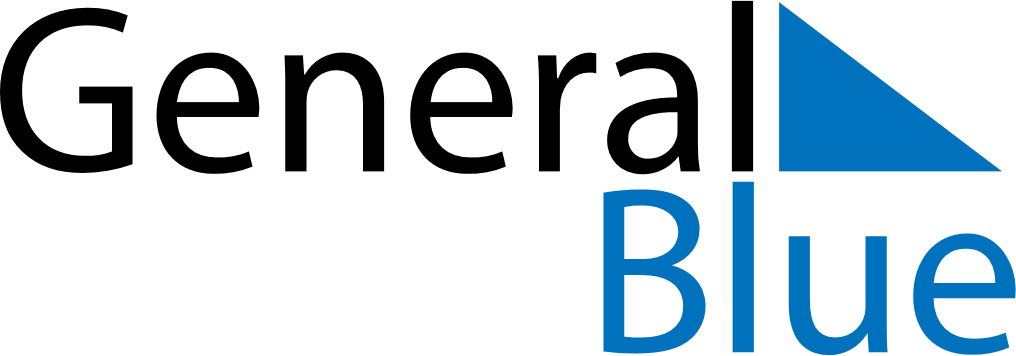 April 2026April 2026April 2026MexicoMexicoMONTUEWEDTHUFRISATSUN12345Maundy ThursdayGood Friday6789101112131415161718192021222324252627282930